  П О Л О Ж Е Н Н Япро проведення Всеукраїнського  турніруз футболу «ПЕРША СТОЛИЦЯ»з нагоди Дня міста Харковам. Харків1.МЕТА І ЗАДАЧІ1.1. Турнір « Перша столиця» ( далі ТУРНІР) проводиться з метою популяризації юнацького футболу, зміцнення дружби та підвищення рівня майстерності юних футболістів різних міст України.2.КЕРІВНИЦТВО ТУРНІРУ2.1. Турнір проводиться за підтримки Федерації футболу міста Харкова спільно з Міською Дитячо-юнацькою футбольною лігою .2.2. Загальне керівництво проведенням турніру здійснює управління з питань фізичної культури та спорту Харківської міської ради/ далі Управління/ і Федерація футболу міста Харкова / далі ФФМХ/. Безпосереднє проведення  турніру покладається на суддівську колегію, призначену федерацією футболу м. Харкова2.3.  Турнір проводиться у відповідності з принципами «Чесної гри», згідно з календарем, затвердженим  Оргкомітетом;  2.4. Оргкомітет турніру гарантує безпеку учасників під час перебування у місті Харкові;3. ТЕРМІН ПРОВЕДЕННЯ3.1. Турнір проводиться у м. Харкові (Україна) з 17 по 21 серпня  2018 року.3.2. Приїзд команд до м. Харкова 16 серпня 2018 р., урочисте закриття турніру і від’їзд команд 21 серпня 2018 р.4. УЧАСНИКИ  ТА  УМОВИ ПРОВЕДЕННЯ ТУРНІРУ     4.1. До участі в турнірі запрошуються футбольні команди юнаків 2004 року народження  провідних футбольних клубів України.      4.2. Склад делегації : 18 футболістів, тренер - представник команди,   (всього  19 чоловік).     4.3. Команди-учасниці зобов’язані надати до оргкомітету турніру наступні документи:Заявковий лист команди у надрукованому вигляді для участі у турнірі за дозволом лікаря;Свідоцтво про народження (оригінал) або документ, що засвідчує особу на кожного учасника (за вимогою головної суддівської колегії).Страховий поліс на кожного учасника команди;Підтвердження про участь команд в турнірі подаються в Оргкомітет до 15.07.2018 року  через Федерацію футболу міста Харкова тел. 057707-32-68,Інформація про умови участі команд у турнірі можливо отримати від  Виконавчого директора ФФМХ Тюріна Олександра Юрійовича тел.моб. 067-573-16-11/067-578-60-49; сайт ФФМХ  www.ff1908.com.ua, E-mai: lukr6141@gmail.com4.4.  У турнірі беруть участь команди, які розподіляються на підгрупи. Ігри у підгрупах проводяться за коловою системою, згідно з затвердженим календарем. Ігри будуть проходити на  трав’яних та штучних футбольних полях  м. Харкова, відповідно до Правил гри у футбол, а також відповідно до змін і доповнень, прийнятих Міжнародною радою ФІФА.4.5. Гра складається з 2-х таймів по 30 хвилин кожний з 10-хвилинною перервою.4.6. Місця команд у підгрупах визначаються по найбільшій сумі очок, набраних в усіх зустрічах. За перемогу нараховується 3 пункти, нічию – 1 пункт, поразка – 0 пунктів. При рівності набраних очок перевага віддається команді, що має кращі результати в особистих зустрічах з конкурентом (конкурентами).        При рівності цих показників набирають сили показники:  Найбільше число перемог в усіх зустрічах;Краща різниця забитих і пропущених м’ячів в усіх зустрічах;Найбільша кількість м’ячів забитих в усіх зустрічах.4.7. Команди, які зайняли в підгрупах 1-і місця, грають у фінальній зустрічі турніру, команди, які зайняли 2-і місця – у матчі за 3-є місце турніру.4.8. У випадку нічийного результату у фінальній частині турніру, для виявлення переможця призначається серія післяматчевих 11-метрових ударів, які пробиваються відповідно до вимог ФІФА.4.9.  При абсолютній рівності цих показників місця команд визначає жереб.4.10. Матчі турніру проводяться на штучних та ґрунтових футбольних полях міста Харкова.5. ФІНАНСОВІ ВИТРАТИ5.1. Витрати по проживанню та харчуванню учасників (18 чол.) та офіційних осіб (1 чол.) в дні проведення турніру (з 17 по 21 серпня), на харчування суддів та інших учасників змагань, послуги автотранспорту та спортивних споруд, виготовлення друкованої продукції, придбання нагородної та сувенірної продукції, питної води для учасників змагань, проведення урочистих церемоній - за рахунок:  Управління з питань фізичної культури і спорту Харківської міської ради;  Федерації футболу м Харкова.  Підприємств та організацій – спонсорів турніру.5.2. Прибуття до м. Харкова та від’їзд команд, проживання та харчування команд до 17.08.2018 р. та після 21.08.2018 р., витрати на осіб  не зазначених у цьому Положенні  – за рахунок організацій, які відряджають.6. НАГОРОДЖЕННЯ     6.1. Команди - переможець і призери змагань нагороджуються кубками, медалями, дипломами та пам’ятними подарунками від Харківської міської ради .     6.2. Команди-учасниці нагороджуються дипломами і пам’ятними подарунками.     6.3. Гравці команд нагороджуються дипломами, медалями і сувенірами від Харківської міської ради.                ЗАТВЕРДЖУЮ          Заступник Харківського  міського голови   __________ К.А.Лобойченко  «   »  червня   2018 року            УЗГОДЖЕНО                                    Заступник Директора департаменту – начальник управління з питань фізичної культури та спорту Харківської міської ради______________   К. М. Курашов                     УЗГОДЖЕНО                  Голова федерації                 футболу м. Харкова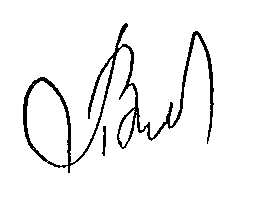 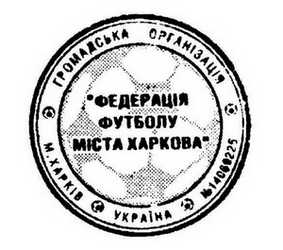                                             В.В. Панов   